       Conseil des droits de l’homme42ème Session du Groupe de travail de l'Examen Périodique Universel (EPU)23 janvier au 03 février 2023Examen du rapport du PakistanDéclaration de la délégation togolaise						Genève, le 30 janvier 2023						(09h-12h30)Monsieur le Président,La délégation togolaise souhaite la cordiale bienvenue à la délégation pakistanaise et la remercie pour son rapport sur la situation des droits de l’homme au Pakistan.Le Togo salue la franche coopération du Gouvernement pakistanais avec les organes conventionnels des droits de l’homme dans le cadre de la mise en œuvre des recommandations acceptées du précédent cycle de l’Examen périodique universel et ce en dépit de nombreux défis posés au Pakistan par le phénomène de changement climatique ces deux dernières années. Plus spécifiquement, le Togo apprécie les actions des autorités pakistanaises en faveur de la promotion des droits des femmes et des enfants dans le pays.Dans cet esprit, le Togo recommande au Pakistan de poursuivre ses efforts en vue de la ratification d’autres instruments internationaux pertinents de promotion et de protection des droits de l’homme tels que :la convention internationale sur la protection des droits de tous les travailleurs migrants et des membres de leur famille et ;le Protocole facultatif se rapportant à la Convention contre la torture et autres peines ou traitements cruels, inhumains ou dégradants.Enfin, la délégation togolaise souhaite plein succès au Pakistan dans la mise en œuvre des recommandations issues du présent EPU.                                                                          Je vous remercieA M B A S S A D E   DU TOGOMission Permanente auprès de l'Office des Nations Unies et des autres Organisations Internationales à Genève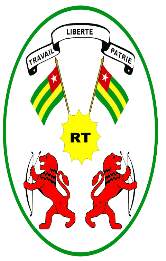      REPUBLIQUE TOGOLAISE                                       Travail- Liberté-Patrie